关于申请2019年度苏州高新区科技企业科技贷款贴息后补助的通知为更好推进企业科技创新,降低广大科技型中小企业创新成本,现将申请苏州高新区科技企业2019年度科技贷款业务贴息后补助工作要求通知如下：申报对象:已在苏州市科技金融生态圈平台（原苏州市科技金融超市平台）上完成入库的区内科技企业。网址：http://kjjr.kjj.suzhou.com.cn/贷款用途及贴息利率：科技企业从银行和注册于区内的科技小贷机构获批用于科技创新、产品开发、生产销售的短期流动资金贷款。贴息利率按实际利率但不超过银行同期基准利率计算。申请贴息金额计算公式如下：实际贷款利率低于同期基准利率：申请贴息金额=实际支付利息*30%实际贷款利率大于等于同期基准利率：申请贴息金额=申请年度支付利息÷实际贷款利率*基准利率*30%同一企业每年度获批贴息补贴上限为30万元人民币，最多可享受三年(故请已享受过3年区贴息政策的企业,不要申请)。申请贴息贷款结息时间：贴息采取先发生后补助方式，结息单时间为2019年1月1日——2019年12月31日；申报材料包括：
1、苏州高新区科技企业贷款贴息申请表（见附件1）（企业盖章）　；
2、企业营业执照复印件并加盖企业印章；3、已在苏州市科技金融超市平台上完成入库的证明:获批的在有效期内的江苏省或苏州市科技型中小企业资格证书（复印件）;或者提供显示企业通过苏州市科技金融超市入库认证状态的截图(见附件3样式)4、获批其它科技资格辅证材料：或高企证书、或创新先锋企业、或民营科技企业证书、或近三年获批市级以上科技立项文件、或各级各类领军人才文件、或软件服务外包企业证明等等相关材料（复印件并加盖企业印章）；
5、企业与银行签订的贷款合同、贷款进帐凭证、科技企业科技贷款结息明细表（见附件2）和付息凭证（凭证复印件需加盖企业或银行印章）；（同时具备，一一对应）；
6、其它相关的材料。申报材料装订要求：一式两份，做好目录，胶装成册贴息申报截至时间：2020年8月12日（请尽量提前）材料受理：苏州高新区科技金融服务中心（苏州高新区科灵路37号1楼）；咨询电话：沈澔，0512-68327305区科创局 俞快0512-68781549请加入区科技金融服务QQ群：222187802,以便工作联系。附件1、苏州高新区科技企业贷款贴息申请表2、科技企业科技贷款结息明细表3、苏州市科技金融超市入库认证状态截图样式：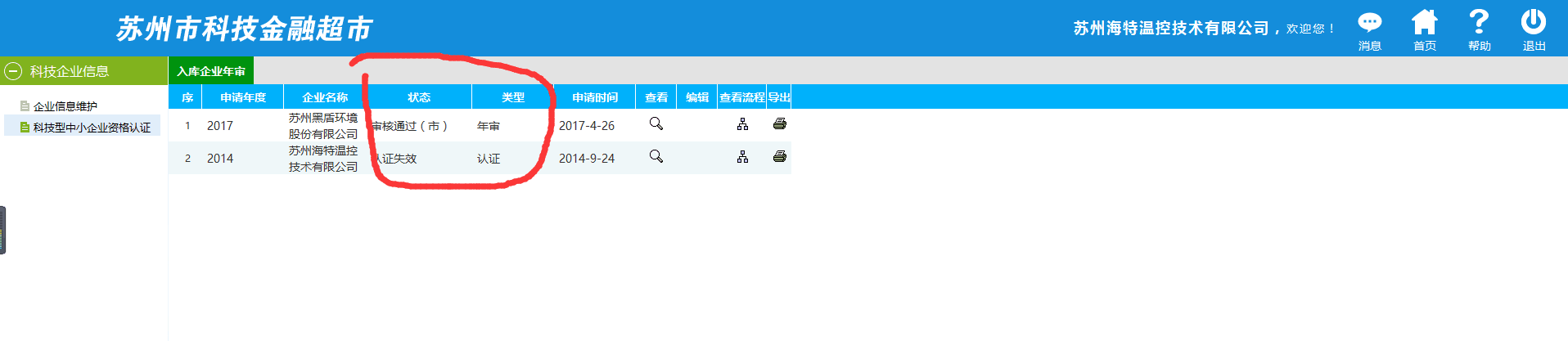 （苏州市科技金融超市入库业务市科技金融服务中心咨询电话：69330073）苏州高新区科技创新局                               2020年7月27日附件1：苏州高新区科技企业贷款贴息申请表    (电子版提交至279294600@qq.com)            申请日期：      年    月    日附件2：         科技企业科技贷款每次结息明细表  申请企业名称：                       （盖章）注意：单位：万元，精确到小数点后2位；      每次支付利息数据要与所附支付凭证一致；手续费扣除; 贷款合同、贷款银行、每次贷款金额、每笔利息支付等数据与所附材料要保持一一对应、清晰的逻辑关系； 申请表上金额一律折算成人民币，并标明折算依照汇率；[一] 申请贷款贴息公司盖章：[一] 申请贷款贴息公司盖章：[一] 申请贷款贴息公司盖章：[一] 申请贷款贴息公司盖章：[一] 申请贷款贴息公司盖章：[一] 申请贷款贴息公司盖章：[一] 申请贷款贴息公司盖章：[一] 申请贷款贴息公司盖章：[一] 申请贷款贴息公司盖章：[一] 申请贷款贴息公司盖章：[一] 申请贷款贴息公司盖章：[一] 申请贷款贴息公司盖章：[一] 申请贷款贴息公司盖章：公司名称：公司名称：公司名称：公司名称：公司名称：公司名称：公司名称：公司名称：公司地址：公司地址：公司地址：公司地址：公司地址：负责人：             电话：         手机：          邮箱：负责人：             电话：         手机：          邮箱：负责人：             电话：         手机：          邮箱：负责人：             电话：         手机：          邮箱：负责人：             电话：         手机：          邮箱：负责人：             电话：         手机：          邮箱：负责人：             电话：         手机：          邮箱：负责人：             电话：         手机：          邮箱：联系人：          电话：         手机：            邮箱：联系人：          电话：         手机：            邮箱：联系人：          电话：         手机：            邮箱：联系人：          电话：         手机：            邮箱：联系人：          电话：         手机：            邮箱：企业基本情况：包括经营销售、主要产品、研发投入、科技项目等等                                                                         企业基本情况：包括经营销售、主要产品、研发投入、科技项目等等                                                                         企业基本情况：包括经营销售、主要产品、研发投入、科技项目等等                                                                         企业基本情况：包括经营销售、主要产品、研发投入、科技项目等等                                                                         企业基本情况：包括经营销售、主要产品、研发投入、科技项目等等                                                                         企业基本情况：包括经营销售、主要产品、研发投入、科技项目等等                                                                         企业基本情况：包括经营销售、主要产品、研发投入、科技项目等等                                                                         企业基本情况：包括经营销售、主要产品、研发投入、科技项目等等                                                                         企业基本情况：包括经营销售、主要产品、研发投入、科技项目等等                                                                         企业基本情况：包括经营销售、主要产品、研发投入、科技项目等等                                                                         企业基本情况：包括经营销售、主要产品、研发投入、科技项目等等                                                                         企业基本情况：包括经营销售、主要产品、研发投入、科技项目等等                                                                         企业基本情况：包括经营销售、主要产品、研发投入、科技项目等等                                                                          [二] 贷款贴息申请汇总情况：                                                        单位：万元，精确到小数点后2位 [二] 贷款贴息申请汇总情况：                                                        单位：万元，精确到小数点后2位 [二] 贷款贴息申请汇总情况：                                                        单位：万元，精确到小数点后2位 [二] 贷款贴息申请汇总情况：                                                        单位：万元，精确到小数点后2位 [二] 贷款贴息申请汇总情况：                                                        单位：万元，精确到小数点后2位 [二] 贷款贴息申请汇总情况：                                                        单位：万元，精确到小数点后2位 [二] 贷款贴息申请汇总情况：                                                        单位：万元，精确到小数点后2位 [二] 贷款贴息申请汇总情况：                                                        单位：万元，精确到小数点后2位 [二] 贷款贴息申请汇总情况：                                                        单位：万元，精确到小数点后2位 [二] 贷款贴息申请汇总情况：                                                        单位：万元，精确到小数点后2位 [二] 贷款贴息申请汇总情况：                                                        单位：万元，精确到小数点后2位 [二] 贷款贴息申请汇总情况：                                                        单位：万元，精确到小数点后2位 [二] 贷款贴息申请汇总情况：                                                        单位：万元，精确到小数点后2位序号贷款银行贷款合同号贷款金额（万）贷款起止时间贷款用途实际贷款  利率%当时基准利率%当时基准利率%支付利息总额（万）申请贴息金额（万）核准贴息金额（万）（企业不填）备注（企业可简单说明）12合计——————————————       序号                     贷款银行贷款合同号贷款金额（万）贷款起止时间贷款用途实际贷款  利率%当时基准率%每次结息时间每次结息总额（万）申请贴息金额（万）备注（企业可简单说明）——合计——